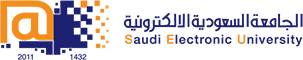 College of Administrative and Financial SciencesAssignment IIDeadline: 7/3/2021 @ 23:59For Instructor’s Use onlyInstructions – PLEASE READ THEM CAREFULLY The Assignment must be submitted on Blackboard (WORD format only) via allocated folder.Assignments submitted through email will not be accepted.Students are advised to make their work clear and well presented, marks may be reduced for poor presentation. This includes filling your information on the cover page.Students must mention question number clearly in their answer.Late submission will NOT be accepted.Avoid plagiarism, the work should be in your own words, copying from students or other resources without proper referencing will result in ZERO marks. No exceptions. All answered must be typed using Times New Roman (size 12, double-spaced) font. No pictures containing text will be accepted and will be considered plagiarism).Submissions without this cover page will NOT be accepted. Assignment Question(s):							 (Marks:5)Writ a critical analysis on subprime crisis that had hit the United State financial market in 2007-2008 and had severely affected powerful economies of the world. Please include the following points in your writing.Introduction of the crisisCauses of the crisisWhom to blame, Basel II, rating agency, the regulators or the banks themselves.Conclusion.Your answer should be in approximately 800 words. Answer:Course Name: Risk ManagementStudent’s Name:Course Code: FIN301Student’s ID Number:Semester: IICRN: 21931Academic Year: 1440/1441 HAcademic Year: 1440/1441 HInstructor’s Name: Dr. Mohammad Athar AliInstructor’s Name: Dr. Mohammad Athar AliStudents’ Grade:                              /5Level of Marks: High/Middle/Low